Arrangement et Protocole de Madrid concernant l'enregistrement international des marquesJours chômés en 2021	Conformément à la règle 32.2)v) du Règlement d’exécution du Protocole relatif à l’Arrangement de Madrid concernant l’enregistrement international des marques, les utilisateurs sont informés que les jours où il est prévu que le Bureau international de l’Organisation Mondiale de la Propriété Intellectuelle (OMPI) ne sera pas ouvert au public pendant l’année 2021 seront, outre les samedis et dimanches, les suivants : 	En outre, nous rappelons aux utilisateurs que le Bureau international ne sera pas ouvert au public les vendredi 25 décembre 2020 et jeudi 31 décembre 2020.  Le 9 novembre 2020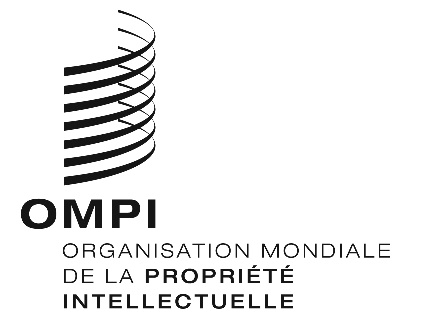 AVIS N° 62/2020  AVIS N° 62/2020  AVIS N° 62/2020  NOUVEL ANle vendredi 1er janvier 2021PÂQUESle vendredi 2 avril 2021le lundi 5 avril 2021ASCENSIONle jeudi 13 mai 2021PENTECÔTEle lundi 24 mai 2021JEÛNE GENEVOISle jeudi 9 septembre 2021NOËLle vendredi 24 décembre 2021SAINT-SYLVESTREle vendredi 31 décembre 2021